CUADROS DE BONOS EN DOLARES – 17/02/2020SOBERANOS EN DÓLARES - PRECIOS EN PESOS ($ 82.0046) 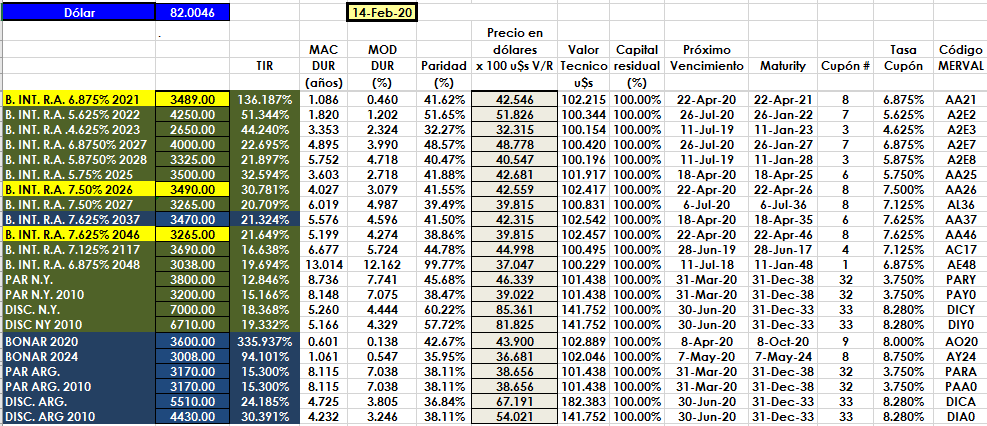 PRECIOS EN DÓLARES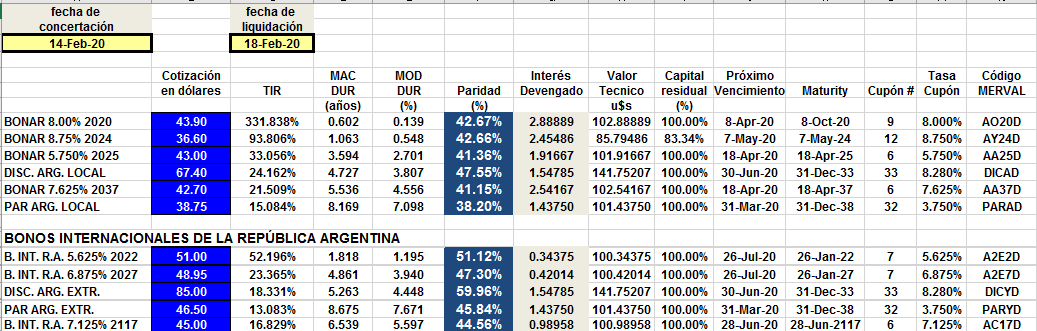 